BEFORE THE FLORIDA PUBLIC SERVICE COMMISSIONThe following Commissioners participated in the disposition of this matter:GARY F. CLARK, ChairmanART GRAHAMANDREW GILES FAYMIKE LA ROSAGABRIELLA PASSIDOMOORDER APPROVING TARIFF BY THE COMMISSION:BackgroundOn September 1, 2021, Peoples Gas System (Peoples or utility) filed a petition for approval of its final 2020 true-up, projected 2021 true-up, and 2022 revenue requirement and surcharges associated with the cast iron/bare steel replacement rider (CI/BSR Rider or rider). The rider was originally approved in Order No. PSC-12-0476-TRF-GU (2012 order) to recover the cost of accelerating the replacement of cast iron and bare steel pipes through a surcharge on customers’ bills. In the 2012 order, we found that “replacement of these types of pipelines is in the public interest to improve the safety of Florida's natural gas infrastructure, and reduce the possibility of loss of life and destruction of property should an incident occur." Peoples’ current surcharges were approved in Order No. PSC-2020-0507-TRF-GU (2020 order). In the 2020 order, we also approved applying the rider surcharges to the Interruptible Service rate classes who had previously been excluded. In Order No. PSC-17-0066-AS-GU, we approved a comprehensive settlement agreement between PGS and the Office of Public Counsel (OPC). The settlement agreement, in part, added problematic plastic pipe (PPP) installed in the company's distribution system to eligible replacements under the rider. PPP was manufactured before 1983 and has significant safety concerns. In certain areas, the PPP is interspersed with, or connected to, the cast iron/bare steel pipe that is being replaced under the rider. As provided for in the settlement agreement, PPP replacements are included in the calculation of the 2022 rider surcharges.In its petition, Peoples waived the 60-day file-and-suspend provision of Section 366.06(3), Florida Statutes (F.S.). We have jurisdiction over this matter pursuant to Sections 366.03, 366.04, 366.05, and 366.06, F.S.DecisionThe CI/BSR Rider charges have been in effect since January 2013. Rider PPP charges have been in effect since 2017. In 2021, Peoples’ cast iron and bare steel replacement activity focused in the areas of Miami, Tampa, St. Petersburg, Orlando, Eustis, Jacksonville, Daytona, Avon Park, and Ocala. In 2022, Peoples states it will focus on replacement projects in Miami, Tampa, St. Petersburg, Orlando, Eustis, Jacksonville, Daytona, Avon Park, and Ocala. The projected completion date for the CI/BSR replacement program is 2022 for mains and services. The replacement of PPP is expected to continue until 2028.In Peoples’ 2020 rate case, we approved a settlement agreement between Peoples and the parties to the docket. As part of this agreement, $23.6 million of the 2021 CI/BSR revenue requirement related to Peoples’ Rider CI/BSR investments made through December 31, 2020 ($200.7 million) was moved from recovery through the CI/BSR Rider to recovery through base rates, effective January 1, 2021. The agreement also required Peoples to record the difference between the actual December 31, 2020 Rider CI/BSR net book value and the $200.7 million as an adjustment to the January 1, 2021 Rider CI/BSR net book value. This adjustment is a reduction of $2.2 million ($198.5 million - $200.7 million) and is reflected in the 2021 calculations.Attachment A to this order contains tables which display the replacement progress and forecasts for CI/BSR Rider (Table 2) and for PPP (Table 3). Additionally, Peoples provided Table 1 which consolidates actual and projected CI/BSR and PPP miles replaced investment and revenue requirements for each year of the replacement program. True-ups by YearPeoples' calculation for the 2022 revenue requirement and surcharges includes a final true-up for 2020, an actual/estimated true-up for 2021, and projected costs for 2022. Pursuant to the 2012 order, the capital expenditures for 2017 through 2019 exclude the first $1 million of facility replacements each year because that amount is included in rate base. Peoples has included depreciation expense savings as discussed in the 2012 order; however, the utility has not identified any operations and maintenance savings.Final True-up for 2020Exhibit A of the petition shows that the revenues collected for 2020 were $17,991,960 compared to a revenue requirement of $19,175,814, resulting in an under-recovery of $1,183,854. The final 2019 under-recovery of $3,382,549, 2020 under-recovery of $1,183,854, and interest associated with any over- and under-recoveries, results in a final 2020 under-recovery of $4,581,212.Actual/Estimated 2021 True-upIn Exhibit B of the petition, Peoples provided actual revenues for January through July and forecast revenues for August through December of 2021, totaling $5,501,540, compared to an actual/estimated revenue requirement of $1,263,467, resulting in an over-recovery of $4,238,073. The final 2020 under-recovery of $4,581,212, 2021 over-recovery of $4,238,073, and interest associated with any over- and under-recoveries, results in a total 2021 under-recovery of $344,870.Projected 2022 CostsExhibit C of the petition shows Peoples projects investment or capital expenditures of $27,291,015 for the replacement of cast iron/bare steel infrastructure and PPP in 2022. As shown in Table 1 of Attachment A of this order, this consists of the CI/BSR infrastructure investment of $6,866,249 and the PPP investment of $20,424,766. The return on investment (which includes federal income taxes, regulatory assessment fees, and bad debt), depreciation expense (less savings), and property tax expense associated with that investment are $5,051,475. After adding the total 2021 under-recovery of $344,870, the total 2022 revenue requirement is $5,396,345. Table 1 below displays the 2022 revenue requirement calculation.Table 12022 Revenue RequirementSource: Page 1 of 3 in Exhibit C in petition (Docket No. 20210148-GU)Proposed SurchargesAs established in the 2012 order, the total 2022 revenue requirement is allocated to rate classes using the same methodology that was used for the allocation of mains and services in the cost of service study used in Peoples' most recent rate case. After calculating the percentage of total plant costs attributed to each rate class, the respective percentages were multiplied by the 2022 revenue requirement resulting in the revenue requirement by rate class. Dividing each rate class's revenue requirement by projected therm sales provides the rider surcharge for each rate class.The proposed 2022 rider surcharge for residential customers is $.02014 per therm (compared to the current surcharge of $.02188). The 2022 monthly bill impact will be $.40 for a residential customer who uses 20 therms. The proposed tariff page provided in the petition is Attachment B to this order.ConclusionWe reviewed Peoples’ filings and supporting documentation and find that the calculations are consistent with the methodology approved in the 2012 order and are reasonable and accurate. Therefore, we hereby approve Peoples’ proposed 2022 Rider CI/BSR surcharges to be effective for the period January through December 2022.	Based on the foregoing, it is	ORDERED by the Florida Public Service Commission that Peoples Gas System’s proposed CI/BSR Rider surcharges for the period January through December 2022 are hereby approved. 	ORDERED that if a protest is filed within 21 days of issuance of the Order, the tariff shall remain in effect with any charges held subject to refund pending resolution of the protest.  It is further	ORDERED that if no timely protest is filed, this docket shall be closed upon the issuance of a Consummating Order.	By ORDER of the Florida Public Service Commission this 19th day of November, 2021.Florida Public Service Commission2540 Shumard Oak BoulevardTallahassee, Florida 32399(850) 413-6770www.floridapsc.comCopies furnished:  A copy of this document is provided to the parties of record at the time of issuance and, if applicable, interested persons.SFONOTICE OF FURTHER PROCEEDINGS	The Florida Public Service Commission is required by Section 120.569(1), Florida Statutes, to notify parties of any administrative hearing or judicial review of Commission orders that is available under Sections 120.57 or 120.68, Florida Statutes, as well as the procedures and time limits that apply.  This notice should not be construed to mean all requests for an administrative hearing or judicial review will be granted or result in the relief sought.	Mediation may be available on a case-by-case basis.  If mediation is conducted, it does not affect a substantially interested person's right to a hearing.	The Commission's decision on this tariff is interim in nature and will become final, unless a person whose substantial interests are affected by the proposed action files a petition for a formal proceeding, in the form provided by Rule 28-106.201, Florida Administrative Code.  This petition must be received by the Office of Commission Clerk, 2540 Shumard Oak Boulevard, Tallahassee, Florida 32399-0850, by the close of business on December 10, 2021. 	In the absence of such a petition, this Order shall become final and effective upon the issuance of a Consummating Order.	Any objection or protest filed in this docket before the issuance date of this order is considered abandoned unless it satisfies the foregoing conditions and is renewed within the specified protest period. Table 1Peoples’ CI/BSR Replacement Program ProgressSource: Response to staff’s first data request.Table 0Peoples’ CI/BSR Replacement ProgressSource: Response to staff’s first data request.Table 3Peoples PPP Replacement Program ProgressSource: Response to staff’s first data request.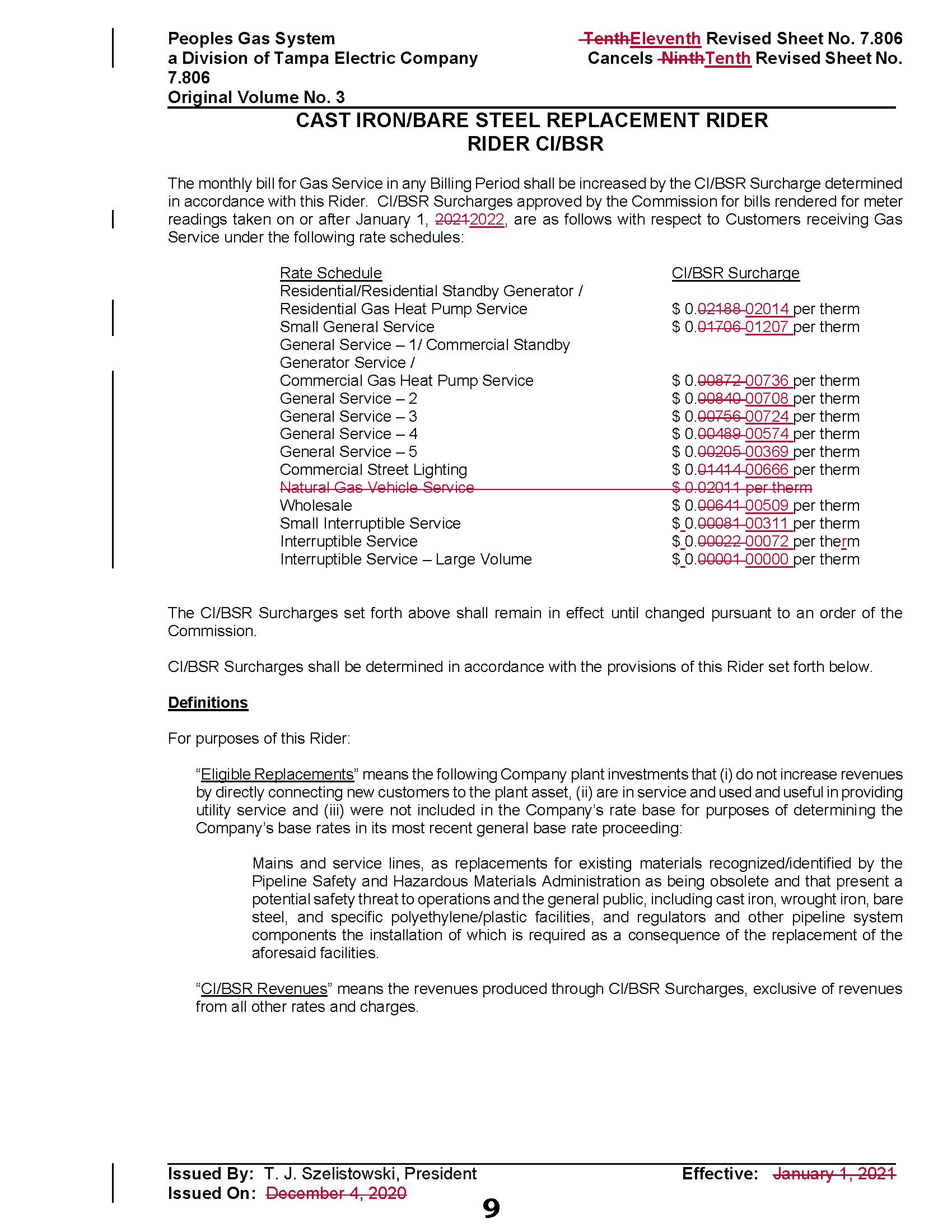 In re: Petition for approval of 2020 true-up, projected 2021 true-up, and 2022 revenue requirements and surcharges associated with cast iron/bare steel replacement rider, by Peoples Gas System.DOCKET NO. 20210148-GUORDER NO. PSC-2021-0429-TRF-GUISSUED: November 19, 20212022 Projected Expenditures$27,291,015Return on Investment$3,848,242Depreciation Expense (less savings)$653,667Property Tax Expense$549,5652022 Revenue Requirement$5,051,475Plus 2021 Under-recovery$344,870Total 2022 Revenue Requirement $5,396,345/s/ Adam J. TeitzmanADAM J. TEITZMANCommission ClerkCI/BS Miles ReplacedPPP Miles ReplacedCI/BS InvestmentPPP InvestmentCI/BS Revenue RequirementPPP Revenue Requirement201751$17,588,366$2,915,802$6,868,302$74,02120186256$27,035,678$15,890,424$8,510,823$848,20120195242$35,821,371$17,425,589$11,075,229$2,706,16120205543$32,317,184$11,115,571$14,817,804$4,358,0102021 (projected)3450$22,276,649$15,615,604$1,424,567$(161,100)2022750$6,866,249$20,424,766$3,141,854$1,909,621202350$18,167,124$3,596,461$3,969,687202450$18,621,303$3,561,044$5,921,914202550$19,086,835$3,512,324$7,897,652202645$17,766,986$3,463,181$9,820,999202745$18,047,796$3,414,026$11,661,302202824$14,276,750$3,364,870$13,330,589YearMain ReplacementsMain ReplacementsMain ReplacementsMain ReplacementsMain ReplacementsService ReplacementsService ReplacementsYearReplaced Cast Iron (miles)Replaced Bare Steel (miles)Remaining Cast Iron at Year End (miles)Remaining Bare Steel at Year End (miles)Total Miles Remaining of CI/BS MainsReplaced Number of Bare Steel ServicesTotal Number of Remaining Bare Steel Services201210035445414,978201313388731640390714,0712014218852983837,9646,10720152660592382971,0195,08820161535442032471,0506,96320171536291782071,1354,27920181052181261441,9702,30920198441083936491,660202045163541423123720214302578004372022250004370PPP (miles)Total Remaining PPP Mains (miles)Replaced Number of PPP ServicesTotal Number of Remaining PPP Services201605510-2017**5091,39626,8412018564613,94124,7412019424182,34920,4202020433702,04618,374202151319Not Yet Determined**-202255264Not Yet Determined**-202350214Not Yet Determined**-202450164Not Yet Determined**-202550114Not Yet Determined**-20264569Not Yet Determined**-20274524Not Yet Determined**-2028240Not Yet Determined**-